E-mail: info.boggirus@boggi.com Время работы: С 10:00 до 21:00 Московское времяСлужба заботы Boggi Milano Тел: +7 495 134 34 16Достоверность данных подтверждаю.	Подпись:	Дата:    	Условия возвратаПродавец осуществляет возврат денежных средств на по реквизитам, указанным в заявлении. Возврат денежных средств осуществляется в течение   10 (десяти) календарных дней со дня получения Продавцом возвращаемого Товара на склад Продавца и предоставления Покупателем соответствующего требования (далее - заявление).Заявление на возврат Товара будет считаться полученным Продавцом только в момент получения Продавцом возвращаемого Товара Покупателя.Покупатель вправе возвратить Товар надлежащего качества в течение 14 (четырнадцати) календарных дней, начиная со следующего дня после получения Товара, уведомив об этом Продавца.Возврат Товара возможен при соблюдении следующих условий:Товар сохранен товарный вид (изделие не имеет загрязнений, пятен, царапин, потертостей, вмятин, порезов, разрывов и других следов эксплуатации).сохранены потребительские свойства (отсутствуют какие-либо дефекты на изделии/обуви, фурнитуре, ремнях и других частях изделия).сохранена полная комплектация (присутствуют бирки, этикетки, наклейки и другие элементы в местах их изначального размещения).При несоблюдении вышеизложенных условий Продавец имеет право отказать Покупателю в возврате или обмене Товара.Юридический адрес: ООО «Божжи Рус» 121099, г. Москва, Вн. тер. г. Муниципальный округ Арбат, пл. Смоленская, д. 3, помещ. 1/6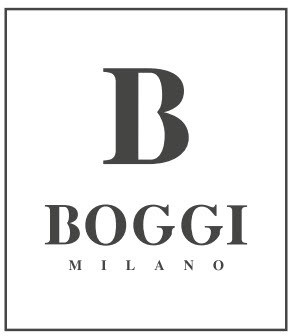 Номер заказаНомер заказаНомер заказаДата заказаДата заказаДата заказаФ.И.ОФ.И.ОФ.И.ОНомер телефона:Номер телефона:Номер телефона:E-mail:E-mail:E-mail: Реквизиты для перевода Д/С: Реквизиты для перевода Д/С: Реквизиты для перевода Д/С:В случае, если заказанный товар не подошёл, ознакомьтесь с условиями возврата ниже. Укажите код причины возврата, напротив не подошедшего товара, а также ваши личные данные для получения денежных средств и поставьте подпись. При отсутствии заявления, мы не сможем вернуть денежные средства.В случае, если заказанный товар не подошёл, ознакомьтесь с условиями возврата ниже. Укажите код причины возврата, напротив не подошедшего товара, а также ваши личные данные для получения денежных средств и поставьте подпись. При отсутствии заявления, мы не сможем вернуть денежные средства.В случае, если заказанный товар не подошёл, ознакомьтесь с условиями возврата ниже. Укажите код причины возврата, напротив не подошедшего товара, а также ваши личные данные для получения денежных средств и поставьте подпись. При отсутствии заявления, мы не сможем вернуть денежные средства.В случае, если заказанный товар не подошёл, ознакомьтесь с условиями возврата ниже. Укажите код причины возврата, напротив не подошедшего товара, а также ваши личные данные для получения денежных средств и поставьте подпись. При отсутствии заявления, мы не сможем вернуть денежные средства.В случае, если заказанный товар не подошёл, ознакомьтесь с условиями возврата ниже. Укажите код причины возврата, напротив не подошедшего товара, а также ваши личные данные для получения денежных средств и поставьте подпись. При отсутствии заявления, мы не сможем вернуть денежные средства.В случае, если заказанный товар не подошёл, ознакомьтесь с условиями возврата ниже. Укажите код причины возврата, напротив не подошедшего товара, а также ваши личные данные для получения денежных средств и поставьте подпись. При отсутствии заявления, мы не сможем вернуть денежные средства.В случае, если заказанный товар не подошёл, ознакомьтесь с условиями возврата ниже. Укажите код причины возврата, напротив не подошедшего товара, а также ваши личные данные для получения денежных средств и поставьте подпись. При отсутствии заявления, мы не сможем вернуть денежные средства.В случае, если заказанный товар не подошёл, ознакомьтесь с условиями возврата ниже. Укажите код причины возврата, напротив не подошедшего товара, а также ваши личные данные для получения денежных средств и поставьте подпись. При отсутствии заявления, мы не сможем вернуть денежные средства.В случае, если заказанный товар не подошёл, ознакомьтесь с условиями возврата ниже. Укажите код причины возврата, напротив не подошедшего товара, а также ваши личные данные для получения денежных средств и поставьте подпись. При отсутствии заявления, мы не сможем вернуть денежные средства.В случае, если заказанный товар не подошёл, ознакомьтесь с условиями возврата ниже. Укажите код причины возврата, напротив не подошедшего товара, а также ваши личные данные для получения денежных средств и поставьте подпись. При отсутствии заявления, мы не сможем вернуть денежные средства.№АртикулАртикулАртикулНаименованиеНаименованиеРазмерЦенаКодКод причины возврата1BO20C005603-03BO20C005603-03BO20C005603-031 – Не подошёл фасон 2 – Маленький размер 3 – Большой размер4 – Товар отличается отпредставленного на сайте 5 – Обнаружен брак6 – Доставлен другой товар 7 – Другое1 – Не подошёл фасон 2 – Маленький размер 3 – Большой размер4 – Товар отличается отпредставленного на сайте 5 – Обнаружен брак6 – Доставлен другой товар 7 – Другое1 – Не подошёл фасон 2 – Маленький размер 3 – Большой размер4 – Товар отличается отпредставленного на сайте 5 – Обнаружен брак6 – Доставлен другой товар 7 – Другое1 – Не подошёл фасон 2 – Маленький размер 3 – Большой размер4 – Товар отличается отпредставленного на сайте 5 – Обнаружен брак6 – Доставлен другой товар 7 – Другое1 – Не подошёл фасон 2 – Маленький размер 3 – Большой размер4 – Товар отличается отпредставленного на сайте 5 – Обнаружен брак6 – Доставлен другой товар 7 – Другое1 – Не подошёл фасон 2 – Маленький размер 3 – Большой размер4 – Товар отличается отпредставленного на сайте 5 – Обнаружен брак6 – Доставлен другой товар 7 – Другое1 – Не подошёл фасон 2 – Маленький размер 3 – Большой размер4 – Товар отличается отпредставленного на сайте 5 – Обнаружен брак6 – Доставлен другой товар 7 – Другое